Статистико-аналитический отчет о результатах ЕГЭ в Ленинградской областиЧасть 1. Методический анализ результатов ЕГЭ по русскому языку 1. ХАРАКТЕРИСТИКА УЧАСТНИКОВ ЕГЭ ПО УЧЕБНОМУ ПРЕДМЕТУ1.1 Количество участников ЕГЭ по учебному предмету (за последние 3 года)Таблица 11.2 Процент юношей и девушек1.3 Количество участников ЕГЭ в регионе по категориямТаблица 21.4 Количество участников по типам ОО Таблица 31.5  Количество участников ЕГЭ по предмету по АТЕ регионаТаблица 4ВЫВОД о характере изменения количества участников ЕГЭ по предмету За последние три года распределение участников по категориям традиционно –  стабильное количество участников  ЕГЭ по русскому языку от всех участников  – более 95% выпускники текущего года. Сохранено отмеченное  с  2014 года  увеличение доли участников – выпускников прошлых лет и обучающихся по программам СПО.Распределение  участников по предмету по гендерному признаку  соответствует региональному соотношению количества юношей и девушек в выпускных классах.Количество участников по типам ОО характерно для Ленинградской области  стабильно и соответствует количеству средних школ и школ с повышенным уровнем образования. На первом месте – участники из средних образовательных школ, на втором – выпускники лицеев и гимназий,  на третьем – выпускники школ с углублённым изучением предметов.Распределение участников по предмету по АТЕ региона соотносится в процентном отношении с общим количеством выпускников по муниципальным образованиям. Наибольшее количество участников традиционно дают «большие» муниципальные образования – Всеволожский, Выборгский, Гатчинский муниципальные районы (почти 40%).2. КРАТКАЯ ХАРАКТЕРИСТИКА КИМ ПО ПРЕДМЕТУПроследив соотношение заданий и требований в использованных в регионе вариантах КИМ на примере двух открытых для ознакомления – 401 и 501, можно отметить их соответствие элементам содержания и требованиям к уровню подготовки выпускников образовательных организаций для проведения единого государственного экзамена по русскому языку в 2017 году.В регионе во время проведения семинаров, вебинаров, тренингов, занятий со слушателями КПК по теме «Подготовка обучающихся к ЕГЭ по русскому языку» учителям традиционно предлагается для опоры в работе с выпускниками краткая схема – структурный план контрольных измерительных материалов экзамена текущего года и примерный план выполнения заданий экзамена. Данная схема составлена в соответствии с документами текущего года (кодификатор элементов содержания, спецификация и демоверсия и методические материалы ФИПИ и Рособрнадзора). Деление на блоки условно, однако такое структурирование помогает каждому выпускнику чётко организовать свою деятельность и рассчитать время на экзамене. С помощью данной схемы проведён и анализ выполнения предложенных вариантов.Схема КИМ по русскому языку в 2017 г.КИМ по русскому языку - 2017. Примерный план работы на экзамене (210 минут)Сопоставление  результатов вариантов 401 и 501Процент выполнения отдельных заданий в сопоставлении двух вариантов и средних результатов по региону в основном близки друг к другу во второй части. В первой же части существенные расхождения, как правило в сторону более низкого результата, наблюдаются в отдельных заданиях – например, шестом, тринадцатом (большая разница в результатах вариантов), в то же время выполнение заданий десятого и четырнадцатого – выше среднего процента по региону. На примере анализа ответов варианта 401 можно попробовать понять, какие задания оказываются наиболее сложными и какие ошибки допускают выпускники.Самым трудным для выпускников, решающих данный вариант, оказалось задание 21. Многие ребята, получившие в целом высокий балл, допустили в этом задании ошибку. Вывод: необходимо чётко построить работу по определению типологических особенностей текста. Много ошибочных вариантов ответа (большое разнообразие) в задании 7.Вывод: умение видеть, исправлять и не допускать самому грамматические ошибки (на уровне синтаксиса) можно только в постоянной практической работе по созданию собственного текста и освоению навыка корректировки текста. Кроме этой системной работы над языком и речью обучающихся, необходимо помочь выпускникам выработать алгоритм решения этого задания пошагово.При том, что в итоге в задании 24 высокий процент выполнения, привлекает внимание большой разброс неточностей в выборе средств выразительности в ответах.Вывод: необходимо не схоластическое заучивание терминов, а должна идти постоянная работа с языковыми средствами выразительности при анализе текста. Ошибки в заполнении бланка. Из 194 бланков:Вывод: недостаточно сформирован навык работы с бланком, чувствуется неуверенность экзаменуемых.Невнимательное чтение задание и рассеянность при заполнении бланка: надо дать ответ из четырёх цифр – пишут три, вместо цифры – в ответе слово, пропуск букв в ответе (0 баллов). Хотя таких работ немного, но их не должно быть вообще.Вывод: необходимо преодолевать необъективность в оценивании тренировочных работ, чёткость выявления ошибок и соблюдения норм оценивания должна быть на протяжении всех лет обучения.Большое количество неверных ответов на поиск слова с ошибкой в образовании формы слова, а также собственное неверное образование форм слова (задание 6).Вывод: активизировать работу над грамматическими нормами, соблюдением единого речевого режима и не только на уроках русского языка.Обращает на себя внимание достаточно большое количество орфографических ошибок в отдельных заданиях.Вывод: такая форма задания и подачи ответа выявляет орфографическую безграмотность, нет достаточного внимания к единому орфографическому режиму.Немало описок, такие ошибки особенно обидны.Вывод: при проверке в текущем режиме диагностических работ часто не обращается внимание на такие недочёты, что приводит к «глуой» потере баллов на экзамене.3.  ОСНОВНЫЕ РЕЗУЛЬТАТЫ ЕГЭ ПО ПРЕДМЕТУ3.1 Диаграмма распределения участников ЕГЭ по учебному предмету по тестовым баллам в 2017 г.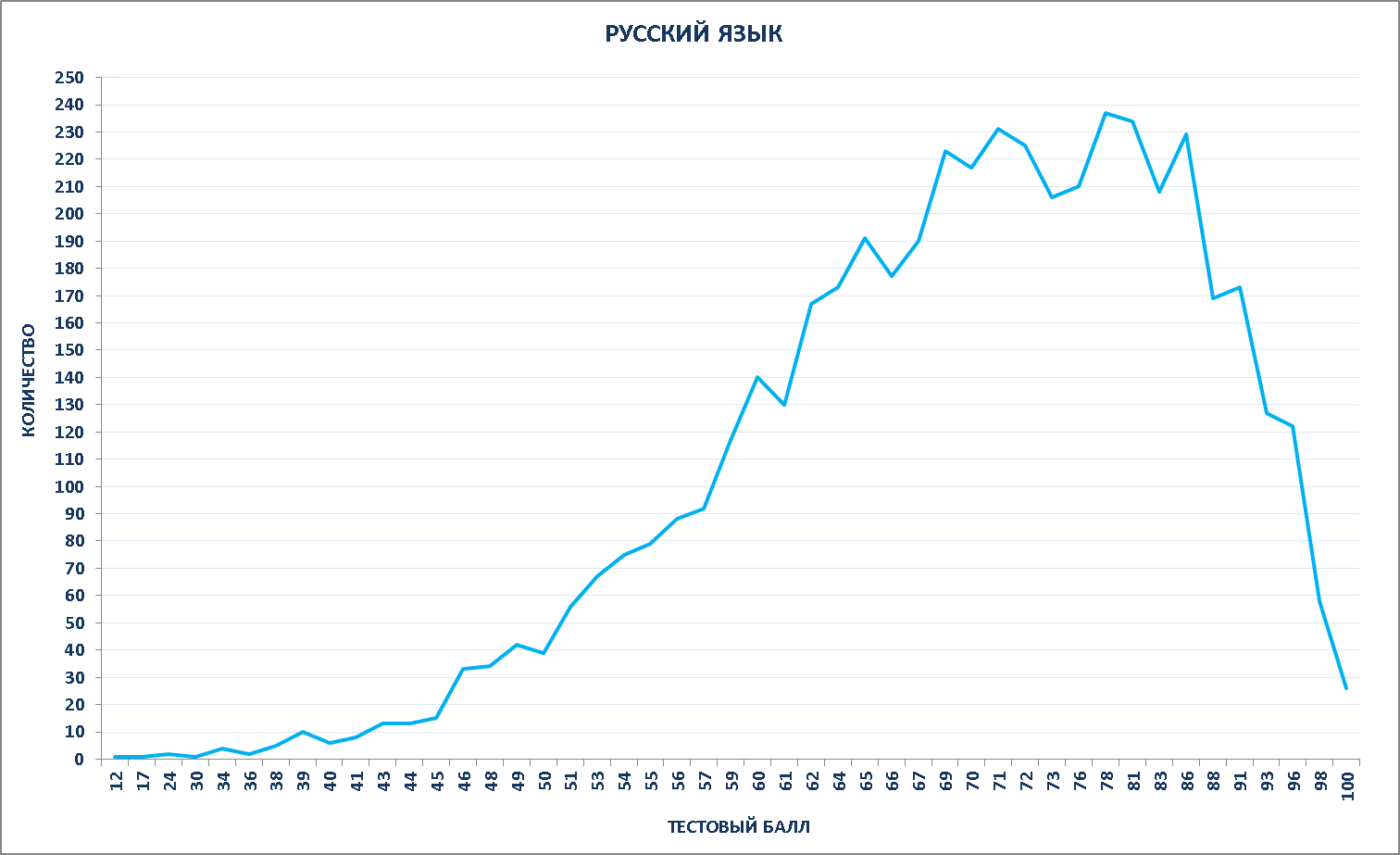 3.2 Динамика результатов ЕГЭ по предмету за последние 3 годаТаблица 53.3. Результаты по группам участников экзамена с различным уровнем подготовки:А) с учетом категории участников ЕГЭ Таблица 6Б) с учетом типа ОО Таблица 7В) Основные результаты ЕГЭ по предмету в сравнении по АТЕТаблица 8Русский язык3.4 Выделение перечня ОО, продемонстрировавших наиболее высокие результаты ЕГЭ по предмету: выбирается от 5 до 15% от общего числа ОО в субъекте РФ, в которых доля участников ЕГЭ, получивших от 81 до 100 баллов имеет максимальные значения (по сравнению с другими ОО субъекта РФ).       Примечание: при необходимости по отдельным предметам можно сравнивать и доли участников, получивших от 61 до 80 баллов.доля участников ЕГЭ, не достигших минимального балла, имеет минимальные значения (по сравнению с другими ОО субъекта РФ)Таблица 93.5 Выделение перечня ОО, продемонстрировавших низкие результаты ЕГЭ по предмету: выбирается от 5 до15% от общего числа ОО в субъекте РФ, в  которых доля участников ЕГЭ, не достигших минимального балла, имеет максимальные значения (по сравнению с другими ОО субъекта РФ)доля участников ЕГЭ, получивших от 61 до 100 баллов, имеет минимальные значения (по сравнению с другими ОО субъекта РФ).Таблица 10ВЫВОД о характере изменения результатов ЕГЭ по предметуВ регионе по среднему тестовому баллу всегда отмечался поступательный рост, стабильная положительная динамика. С начала участия региона в ЕГЭ (с 2004 года) средний тестовый балл по предмету происходил ежегодный рост балла на 2 балла в среднем. Только по результатам выпускников текущего года  средний тестовый балл вырос с 2011 года по 2016 год на 7,83 (с 63,8 по 72,6).В 2017 году отмечено незначительное снижение показателей:- рост среднего тестового балла снизился на 0,58.- региональный средний тестовый балл выпускников текущего года по предмету также меньше прошлогоднего результата на 0,7 – 71,9.  С 2014 года доля высокобальников выросла на 12,95%, по результатам выпускников текущего года в 2016 году получено 30,75 % по сравнению с прошлогодним результатом  23,8% (2014- 17,13%). Но в 2017 году эта доля снизилась 2,8 – 27,13%Снижена по сравнению с 2016 годом и  доля получивших 100 баллов – с 0,81% до 0,53%.Показатель - количество не прошедших минимальный порог баллов на аттестат.С 2014 года выпускники текущего года сдают ЕГЭ по русскому языку без пересдачи с первого раза. Минимальный порог баллов ЕГЭ для поступления в вуз (36 баллов) не прошли 2 выпускника текущего года (2016 год – 5 чел). Общерегиональный процент не преодолевших минимальный порог баллов в 36 баллов включают результаты выпускников прошлых лет.Результаты по категории участников.По результатам выпускников текущего года значительно преобладает количество участников, получивших от 61 до 80 баллов – 53,51% (в 2016 году - 52%), от минимального до 60 баллов – 18,12 (2016 год -17,2%). Высокобалльники – 27,82% (2016 год - 31,57%).То есть в 2017 году мы отмечаем увеличение доли невысокобалльных результатов, увеличение в категориях средних баллов.Все муниципальные образования получили «ровный» высокий средний тестовый балл, все прошли отметку в 70 баллов (региональный результат 2015 г.). 4. АНАЛИЗ РЕЗУЛЬТАТОВ ВЫПОЛНЕНИЯ ОТДЕЛЬНЫХ ЗАДАНИЙ ИЛИ ГРУПП ЗАДАНИЙТаблица 11В «Спецификации контрольных измерительных материалов для проведения в 2017 году единого государственного экзамена по русскому языку» (пункт 10) указано: «Изменения структуры и содержания КИМ отсутствуют». Однако ежегодно осуществляется корректировка контрольных измерительных материалов, и при отсутствии кардинальных изменений в структуре КИМ этого года усложнение содержательное: расширение отбора языкового материала для выполнения заданий 17, 22, 23, то есть присоединение новых тем (обособление обращения в задании 17), использование как прозаического, так и стихотворного текста (задание 17); возможность представления проверяемого явления не только в единственном числе (задание 22), что исключает нацеленность на поиск одного ответа; изменение формулировки задания 23, (например, …найдите  такое(-ие), которое(-ые) связано(-ы)…) и, как следствие, увеличение времени на поиск правильного ответа. Сравнение результатов текущего и прошлого года с учётом данных тенденций позволяет сделать вывод: поскольку о данных изменениях впервые было заявлено в Методических рекомендациях для учителей, подготовленных на основе анализа типичных ошибок участников ЕГЭ 2016 года, размещённых на сайте ФИПИ в августе 2016 года одновременно с проектом КИМ 2016 года, возможность познакомить выпускников с изменениями и практически отработать различные варианты данных заданий в основном была реализована в образовательных организациях региона. Процент выполнения задания 17 даже несколько выше прошлого года (2016 г. – 76,3%, 2017 – 77,38%), задания 22 и 23 – результат ниже прошлого года, но некритично: задание 22 – 88,6% - 84,7%; задание 23 – 65,3% - 63, 43%. Процент выполнения заданий ЕГЭ в целом противоречив: 24 задания первой части и 12 критериев оценивания задания 25 (сочинение) части второй делятся пополам – в восемнадцати случаях результат выше или равен прошлогоднему, столько же понижений процента выполнения. Наиболее проблемными оказались следующие задания и аспекты оценивания сочинения:В первой части оказались сложными задания, связанные с практическим применением знаний - 6, 8, 10, 11, 19, а также задание 21, проверяющее умение анализировать типологическое строение текста и особенности отбора языковых средств в соответствии с коммуникативным замыслом. Все задания отражают работу не на стадии подготовки к итоговой аттестации (на успешное их выполнение нельзя «натаскать»), а систему (или её отсутствие) в преподавании и изучении русского языка на протяжении всех школьных лет. Во второй части расхождение в показателях не кажется таким уж серьёзным, но следует отметить: приведённые выше критерии включают в себя основные аспекты анализа исходного текста  и соблюдение речевых норм в собственном высказывании, что также отражает системность работы с текстом на каждом уроке русского языка и объективность оценивания творческих работ в текущем режиме.Основные УМК по русскому языку, которые использовались в ОО в 2016-2017 уч. г.Меры методической поддержки изучения учебного предмета в 2016-2017 уч. г.На региональном уровнеА также КПК и семинары на базе ЛОИРО по актуальным вопросам преподавания русского языка, по подготовке к итоговой аттестации в 9 классе, по ГВЭ и др.ВЫВОДЫ:В целом усвоение элементов содержания, умений и видов деятельности выпускниками региона можно считать достаточным. РЕКОМЕНДАЦИИ:Сохранить систему своевременного информирования и методической поддержки изучения предмета через различные направления повышения квалификации (очные и дистанционные КПК и семинары, видеоконференции, групповые и индивидуальные консультации, самообразование). Основные направления – работа с текстом, со всеми видами речевой деятельности, увеличение в рамках системы повышения квалификации практической составляющей.6. СОСТАВИТЕЛИ ОТЧЕТА (МЕТОДИЧЕСКОГО АНАЛИЗА ПО ПРЕДМЕТУ): Наименование организации, проводящей анализ результатов ЕГЭ по предметуГАОУ ДПО «Ленинградский областной институт развития образования»Часть 2. Предложения в ДОРОЖНУЮ КАРТУ по развитию региональной системы образования 
1.1  Повышение квалификации учителей Таблица 141.2 Планируемые корректировки в выборе УМК и учебно-методической литературы (если запланированы)Рекомендации по корректировке в выборе УМК по русскому языку будут сформулированы после принятия нового Федерального перечня.1.4  Планируемые корректирующие диагностические работы по результатам ЕГЭ 2017 г.На уровне  образовательных организаций:Проведение входных контрольных работ с целью проверки остаточных знаний, выявления пробелов в освоении тем образовательной программы по обязательным предметам (сентябрь 2017).Проведение полугодовых контрольных работ с целью диагностики качества подготовки выпускников по обязательным предметам (декабрь 2017).Проведение диагностических работ по математике в системе «СтатГрад»  (сентябрь, декабрь 2017, март-апрель 2018).На муниципальном уровне:Муниципальные  тестовые  экзамены по русскому языку (дата устанавливается ОМСУ).На региональном уровне:Проведение регионального  репетиционного экзамена по русскому языку (1 декада февраля 2018) 2. Трансляция эффективных педагогических практик ОО с наиболее высокими результатами ЕГЭ 2017 г.Таблица 16Учебный предмет201520152016201620172017Учебный предметчел.% от общего числа участниковчел.% от общего числа участниковчел.% от общего числа участниковРусский язык523697,4508596,56486690,55Учебный предмет20172017Учебный предметДевушкиЮношиРусский язык59,0640,94Всего участников ЕГЭ по предмету201520162017Из них:выпускников текущего года, обучающихся по программам СОО95,3095,0895,75выпускников текущего года, обучающихся по программам СПО4,700,160,92выпускников прошлых лет4,704,763,33Всего участников ЕГЭ по предмету201520162017Всего участников ЕГЭ по предмету499048354659Из них:выпускники лицеев и гимназий14,8013,6515,20выпускники СОШ с углубленным изучением предмета9,7710,4410,86выпускники СОШ74,5074,9573,45выпускники общеобразовательных школ-интернатов среднего общего образования0,910,950,49выпускники специальных коррекционных общеобразовательных организаций0,020,000,00АТЕКоличество участников ЕГЭ по учебному  предмету% от общего числа участников в регионеКоличество участников ЕГЭ по учебному  предмету% от общего числа участников в регионеКоличество участников ЕГЭ по учебному  предмету% от общего числа участников в регионе201520152016201620172017Бокситогорский район1743,491543,031503,08Волосовский район1042,081322,60931,91Волховский район2965,932915,722855,86Всеволожский район70714,1780115,7580316,50Выборгский район57511,5253510,5255311,36Гатчинский район68713,7764212,6357911,90Кингисеппский район2855,712715,332645,43Киришский район2955,913376,633406,99Кировский район2715,432675,252575,28Лодейнопольский район881,76871,71871,79Ломоносовский район941,881312,581222,51Лужский район2004,011923,781803,70Подпорожский район1172,341132,22961,97Приозерский район1963,931893,721523,12Сланцевский район1232,461092,141072,20г. Сосновый Бор2895,793456,783166,49Тихвинский район2374,752254,422304,73Тосненский район2525,052645,192525,18Обозначение задания в работеОбозначение задания в работеПроверяемые элементы содержанияУровень сложности заданияМаксимальный балл за выполнение заданияЧасть 1Часть 1Часть 1Часть 1Часть 1I блок(задания к мини-тексту)1Информационная обработка письменных текстов различных стилей и жанровБ2I блок(задания к мини-тексту)2Средства связи предложений в текстеБ1I блок(задания к мини-тексту)3Лексическое значение словаБ1II блок(нормативность речи)4Орфоэпические нормы (постановка ударения)Б1II блок(нормативность речи)5Лексические нормы (употребление слова в соответствии с точным лексическим значением и требованием лексической сочетаемости)Б1II блок(нормативность речи)6Морфологические нормы (образование форм слова)Б1II блок(нормативность речи)7Синтаксические нормы. Нормы согласования. Нормы управленияВ5III блок(орфографические нормы)8Правописание корнейБ1III блок(орфографические нормы)9Правописание приставокБ1III блок(орфографические нормы)10Правописание суффиксов различных частей речи (кроме -Н-/-НН-)Б1III блок(орфографические нормы)11Правописание личных окончаний глаголов и суффиксов причастийБ1III блок(орфографические нормы)12Правописание НЕ и НИБ1III блок(орфографические нормы)13Слитное, дефисное, раздельное написание словБ1III блок(орфографические нормы)14Правописание -Н- и -НН- в различных частях речиБ1IV блок(пунктуационные нормы)15Знаки препинания в простом осложнённом предложении (с однородными членами). Пунктуация в сложносочинённом предложении и простом предложении с однородными членамиБ2IV блок(пунктуационные нормы)16Знаки препинания в предложениях с обособленными членами (определениями, обстоятельствами, приложениями, дополнениями)Б1IV блок(пунктуационные нормы)17Знаки препинания в предложениях со словами и конструкциями, грамматически не связанными с членами предложенияБ1IV блок(пунктуационные нормы)18Знаки препинания в сложноподчинённом предложенииБ1IV блок(пунктуационные нормы)19Знаки препинания в сложном предложении с разными видами связиБ1V блок(задания к тексту)20Текст как речевое произведения. Смысловая и композиционная целостность текстаБ1V блок(задания к тексту)21Функционально-смысловые типы речиБ1V блок(задания к тексту)22Лексическое значение слова. Синонимы. Антонимы. Омонимы. Фразеологические обороты. Группы слов по происхождению и употреблениюБ1V блок(задания к тексту)23Средства связи предложений в текстеВ1V блок(задания к тексту)24Речь. Языковые средства выразительностиВ4Часть 2Часть 2Часть 2Часть 2Часть 2VI блок25Сочинение. Информационная обработка текста. Употребление языковых средств в зависимости от речевой ситуации.П24Всего заданий – 25; из них по типу заданий: с кратким ответом – 24; с развёрнутым ответом – 1;по уровню сложности: Б – 21; В – 3; П – 1.Максимальный первичный балл за работу – 57.Общее время выполнения работы – 210 мин.Всего заданий – 25; из них по типу заданий: с кратким ответом – 24; с развёрнутым ответом – 1;по уровню сложности: Б – 21; В – 3; П – 1.Максимальный первичный балл за работу – 57.Общее время выполнения работы – 210 мин.Всего заданий – 25; из них по типу заданий: с кратким ответом – 24; с развёрнутым ответом – 1;по уровню сложности: Б – 21; В – 3; П – 1.Максимальный первичный балл за работу – 57.Общее время выполнения работы – 210 мин.Всего заданий – 25; из них по типу заданий: с кратким ответом – 24; с развёрнутым ответом – 1;по уровню сложности: Б – 21; В – 3; П – 1.Максимальный первичный балл за работу – 57.Общее время выполнения работы – 210 мин.Всего заданий – 25; из них по типу заданий: с кратким ответом – 24; с развёрнутым ответом – 1;по уровню сложности: Б – 21; В – 3; П – 1.Максимальный первичный балл за работу – 57.Общее время выполнения работы – 210 мин.БлокОбщая направленность заданий каждого блокаВремя выполненияI блокЗадания к мини-текстуII блокНормативность речиIII блокОрфографические нормыIV блокПунктуационные нормыV блокЗадания к текстуVI блокСочинение по прочитанному тексту Этапы работы над сочинениемЭтапы работы над сочинениемЭтапы работы над сочинениемВнимательное, вдумчивое чтение большого текста.Ответ на три вопроса:О чём прочитанный текст?Какие вопросы задаёт автор?К какому выводу приходит автор по каждому из этих вопросов?Помощь в понимании текста, подготовке к написанию сочинения – сноска об авторе, задания 20 – 24.На черновике формулировка информации о тексте:примерный круг проблем (поставленных автором) и авторская позиция к каждой из них.Выбор одной из сформулированных проблем, работа над черновиком.Черновик: формулирование одной из проблем – комментарий с опорой на текст (включение в комментарий двух примеров-иллюстраций из прочитанного текста, важных для понимания проблемы исходного текста) – позиция автора – своё отношение к позиции автора – своё мнение (тезис) + два аргумента (желательно – один из читательского опыта).Корректировка черновика (каждый раз при проверке определённая цель):К1 и К2 (формулировка проблемы и комментарий к ней с опорой на исходный текст + два примера-иллюстрации из текста);К3 и К4 (позиция автора и собственное мнение + аргументация);К5 и К6 (композиция сочинения, последовательность, связанность; точность речи);К9, К10, К11 и К12 (грамматическая, речевая, этическая, фактологическая правильность речи);К7 и К8 (орфографическая и пунктуационная нормативность речи).(!) Не позднее, чем за полчаса до окончания экзамена работа с чистовиком (разборчиво и аккуратно). Проверка чистовика (2 раза: содержание и грамотность).№ задания / критерийПроверяемые элементы содержанияПроцент выполненияПроцент выполнения№ задания / критерийПроверяемые элементы содержанияВариант 401Вариант 501Часть 1Часть 1Часть 1Часть 11Информационная обработка письменных текстов различных стилей и жанров99,48%100%2Средства связи предложений в тексте81,44%95,51%3Лексическое значение слова96,90%95,51%4Орфоэпические нормы (постановка ударения)74,74%93,1%5Лексические нормы (употребление слова в соответствии с точным лексическим значением и требованием лексической сочетаемости)78,73%77,01%6Морфологические нормы (образование форм слова)53,60%96,16%7Синтаксические нормы. Нормы согласования. Нормы управления95,87%97,70%8Правописание корней75,77%69,73%9Правописание приставок90,72%94,25%10Правописание суффиксов различных частей речи (кроме -Н-/-НН-)94,32%98,08%11Правописание личных окончаний глаголов и суффиксов причастий82,98%91,18%12Правописание НЕ и НИ69,58%63,60%13Слитное, дефисное, раздельное написание слов84,53%50,57%14Правописание -Н- и -НН- в различных частях речи81,95%84,70%15Знаки препинания в простом осложнённом предложении (с однородными членами). Пунктуация в сложносочинённом предложении и простом предложении с однородными членами95,87%95,40%16Знаки препинания в предложениях с обособленными членами (определениями, обстоятельствами, приложениями, дополнениями)85,56%70,49%17Знаки препинания в предложениях со словами и конструкциями, грамматически не связанными с членами предложения72,68%52,10%18Знаки препинания в сложноподчинённом предложении68,56%66,28%19Знаки препинания в сложном предложении с разными видами связи69,07%51,34%20Текст как речевое произведения. Смысловая и композиционная целостность текста76,80%68,19%21Функционально-смысловые типы речи24,22%55,17%22Лексическое значение слова. Синонимы. Антонимы. Омонимы. Фразеологические обороты. Группы слов по происхождению и употреблению98,45%93,10%23Средства связи предложений в тексте77,837%65,13%24Речь. Языковые средства выразительности96,90%99,23%Часть 2.Часть 2.Часть 2.Часть 2.К1Формулировка проблемы исходного текста97,42%96,55%К2Комментарий к сформулированной проблеме исходного текста92,78%91,95%К3Отражение позиции автора исходного текста92,26%92,33%К4Аргументация экзаменуемым собственного мнения по проблеме91,75%90,42%К5Смысловая цельность, речевая связность и последовательность изложения95,87%94,25%К6Точность и выразительность речи97,93%97,70%К7Орфографические нормы (орфографические ошибки)90,20%91,18%К8Пунктуационные нормы (пунктуационные ошибки)82,98%82,37%К9Соблюдение языковых норм (грамматические ошибки)85,56%90,03%К10Речевые нормы (речевые ошибки)89,69%88,50%К11Соблюдение этических норм (этические ошибки)97,42%99,23%К12Соблюдение фактологической точности в фоновом материале86,59%88,88%Верный ответОшибочный вариантколичествоОшибочный вариантколичествоОшибочный вариантколичествоОшибочный вариантколичество12237252131515312351междутемнапример6следовательно15именно13таккак23425311обогналаинформативный1вручит18верна3обнялась24обогналадефис4информационный1дипломатическихдипломных6дипломатичных1дипломатных12пустое  место1дипломатическихотклонился1едь65романтичные11уклоняется4дипломатическихдпломных1дипломатских1двумястамиезжай14двухста8едь17туфлей3двумястамидвумстами3трёхста8двустами1поезжай13двумястамидвумста2едте1двухстами7ездей1двумястамидвухсот1пустое  место1931465314113894193845143568193146431961пустое  место2731467936452931467364114517915384193786193146538463738461531461953176193146538491631581592461638472931469365163845167215173591193146416391931471571241537462931464326515312619714615364129314673842153642193156363148193146194571531482593961938461931469314173826143695193641193146539671536471598461437651931469314829315815619716354119314663145193167173546193814193146538161468171531491136951931463146153812163157161547193146637521576141прикасаясьоблочное2горевать14калорийный5рубашичный1прикасаясьприкосаясь15приксаясь1прикссаясь1героический1прикасаясьоблачное2подсказалнадписалпреобщил предание7подсказалнаписал1объехатьвъюга3приобщилприданое4подсказалнадписалобогрелпозовчера3подсказал1беззастенчивыйникеливый8морозиц1беззастенчевый2мучимыйскачит9лепечишь25небольшомнеполучив5неосознавая19некаждый17нераз13небольшомнеосозновая2пустое  место1чтобывследзачастуютакчто13пустое  место1потомувовсе2втечениевсёже4чтобывследпотомувовсём5небольшом1наконецкакбудто1131237123411246143133323112126131341241215236145154243441342351321242511322342481234223434623412311241134135123412112351234913523514311235126151123611341123512331333422353123525123212531245122425133234423521233412411232341пустое  место1123411231213421234134233482341312741123412341243243131123411124249211121412331241234224531245252112425214145113513524552352025124183534152343634516134335пустое  место12345414313451351243135122351251351531123451151демобилизовалсядемобилизоватьсядемобилизациякадровым4демобилезация12522123256242552527152523-2212722422324251252223226123524951395324792пустое  место21495142495245911497515971469712495147351147924395124976249514981137812475272951249524961349712394113571249524757127312435214291249515921129711453114931249524391349522375174951249524351347911528164952249534951835411476124932249514751429711859114821Без исправлений1011 исправление422 исправления133 исправления74 исправления25 исправлений26 исправлений1Правильное исправлено на неправильное6Пишут то же самое, но исправляют описки, грязь8В исправлениях повторяют тот же неверный или верный ответ8Зачёркивание в поле ответа (для исправления)1В исправлениях одно и то же (то есть правильный ответ – трижды)2Пишут цифрами ответ, где надо словами, и потом правят1Смещение строк10Русский языкЛенинградская областьЛенинградская областьЛенинградская областьЛенинградская областьРусский язык2015 г.2016 г.2017 г.2017 г.Не преодолели минимального балла0,150,310,04Средний балл	70,1772,0771,4971,49Получили от 81 до 100 баллов23,8129,9327,13Получили 100 баллов0,740,810,53Выпускники текущего года, обучающиеся по программам СООВыпускники текущего года, обучающиеся по программам СПОВыпускники прошлых летДоля участников, набравших балл ниже минимального 0,002,170,62Доля участников, получивших тестовый балл от минимального балла до 60 баллов18,1254,3544,72Доля участников, получивших от 61 до 80 баллов    53,5132,6142,86Доля участников, получивших от 81 до 100 баллов    27,8210,8711,80Количество выпускников, получивших 100 баллов0,56 0,000,00СОШЛицеи, гимназииСОШ с углубленным изучением отдельных предметовДоля участников, набравших балл ниже минимального 0,000,000,00Доля участников, получивших тестовый балл от минимального балла до 60 баллов19,899,4615,81Доля участников, получивших от 61 до 80 баллов    55,1148,0251,19Доля участников, получивших от 81 до 100 баллов    24,5541,2432,61Количество выпускников, получивших 100 баллов0,441,270,39Наименование АТЕДоля участников, набравших балл ниже минимальногоДоля участников, получивших тестовый балл от минимального балла до 60 балловДоля участников, получивших от 61 до 80 балловДоля участников, получивших от 81 до 100 балловКоличество выпускников, получивших 100 балловБокситогорский район0,000,801,400,880,00Волосовский район0,000,351,070,490,00Волховский район0,001,053,351,420,04Всеволожский район0,004,278,413,800,02Выборгский район0,021,875,923,430,12Гатчинский район0,022,016,293,580,00Кингисеппский район0,000,863,271,270,02Киришский район0,001,603,681,640,06Кировский район0,001,232,981,050,02Лодейнопольский район0,000,331,030,410,02Ломоносовский район0,000,511,320,680,00Лужский район0,000,721,951,010,02Подпорожский район0,000,270,950,720,04Приозерский район0,000,701,600,800,02Сланцевский район0,000,471,170,550,00г. Сосновый Бор0,000,903,432,120,04Тихвинский район0,000,602,161,890,08Тосненский район0,000,783,001,380,02Название ООДоля участников, получивших от 81 до 100 балловДоля участников, получивших от 61 до 80 балловДоля участников,не достигших минимального балла1.МОУ  "СОШ № 6"78,2621,7402.МБОУ "Полянская СОШ"100,00003.МОУ "Лицей № 8"71,4326,1904.МБОУ "Усадищенская СОШ"55,5644,4405.МОУ "Гимназия № 2"66,6733,3306.АНОО  "Сосновоборская частная школа"53,3346,6707.МБОУ "Подпорожская СОШ  № 4 им. М. Горького"57,1442,8608.МБОУ "Гимназия № 11"58,6234,4809.МОУ "СОШ № 3"65,0030,00010.МБОУ "Гатчинский лицей № 3"54,7640,48011.МОУ "Осьминская СОШ"40,0060,00012.МБОУ "Лицей №8"55,5640,000Название ООДоля участников,не достигших минимального баллаДоля участников, получивших от 61 до 80 балловДоля участников, получивших от 81 до 100 баллов1.МОУ  "Всеволожская открытая (сменная) общеобразовательная школа № 2"055,0002.МОУ "Дубровская СОШ"038,467,693.МОУ "Разметелевская СОШ"036,369,094.МОУ "СОШ № 5" г. Всеволожска040,005,005.МКОУ "Синявинская СОШ"045,4506.МОУ "Волосовская СОШ № 2"0007.МКОУ "Лодейнопольская  СОШ № 68"022,2211,118.МКОУ "Красноборская СОШ"028,5709.МБОУ "Сусанинская СОШ"042,86010.МБОУ "Высокоключевая СОШ"020,00011.МБОУ "Подпорожская СОШ № 1 им. А.С.Пушкина"050,00012.МКОУ "Шумская СОШ"016,670Обознач. задания в работеПроверяемые элементы содержания /уменияУровень сложности заданияПроцент выполнения по регионуПроцент выполнения по регионуПроцент выполнения по регионуПроцент выполнения по регионуОбознач. задания в работеПроверяемые элементы содержания /уменияУровень сложности заданиясреднийв группе не преодолевших минимальный баллВ группе60-80 тестовых балловВ группе80-100 тестовых баллов1Информационная обработка письменных текстов различных стилей и жанров / Использовать основные виды чтения в зависимости от коммуникативной задачи. Извлекать необходимую информацию из различных источников: учебно-научных, справочной литературы, средств массовой информации. Владеть основными приёмами информационной переработки письменного текста.Б99,48%-99,70%100%2Средства связи предложений в тексте / Проводить лингвистический анализ учебно-научных, деловых, публицистических, разговорных и художественных текстов. Использовать основные виды чтения в зависимости от коммуникативной задачи.Б93,55%-96,46%99,63%3Лексическое значение слова / Проводить различные виды анализа языковых единиц, языковых явлений и фактов. Проводить лингвистический анализ учебно-научных, деловых, публицистических, разговорных и художественных текстов. Использовать основные виды чтения в зависимости от коммуникативной задачи.Б95,26%-97,32%99,76%4Орфоэпические нормы (постановка ударения) / Проводить различные виды анализа языковых единиц, языковых явлений и фактов.Б83,95%-90,72%98,17%5Лексические нормы (употребление слова в соответствии с точным лексическим значением и требованием лексической сочетаемости) / Проводить различные виды анализа языковых единиц, языковых явлений и фактов.Б76,61%-85,76%97,92%6Морфологические нормы (образование форм слова) / Проводить различные виды анализа языковых единиц, языковых явлений и фактов.Б82,39%-89,86%98,07%7Синтаксические нормы.Нормы согласования. / Проводить различные виды анализа языковых единиц, языковых явлений и фактов Нормы управления.В97,25%-99,46%100%8Правописание корней / Проводить различные виды анализа языковых единиц, языковых явлений и фактов.Б75,75%-86,22%98,56%9Правописание приставок / Проводить различные виды анализа языковых единиц, языковых явлений и фактов.Б91,19%-95,24%99,48%10Правописание суффиксов различных частей речи(кроме -Н-/-НН-) / Проводить различные виды анализа языковых единиц, языковых явлений и фактов.Б83,01%-90,21%97,87%11Правописание личных окончаний глаголов и суффиксов причастий / Проводить различные виды анализа языковых единиц, языковых явлений и фактов.Б88,47%-93,40%99,14%12Правописание НЕ и НИ / Проводить различные виды анализа языковых единиц, языковых явлений и фактов.Б77,89%-87,72%97,42%13Слитное, дефисное, раздельное написание слов / Проводить различные виды анализа языковых единиц, языковых явлений и фактов.Б74,21%-84,83%97,72%14Правописание -Н- и -НН- в различных частях речи / Проводить различные виды анализа языковых единиц, языковых явлений и фактов.Б70,57%-82,41%96,35%15Знаки препинания в простом осложнённом предложении (с однородными членами).Пунктуация в сложносочинённом предложении и простом предложении с однородными членами / Проводить различные виды анализа языковых единиц, языковых явлений и фактов.Б96,05%-98,43%99,9%16Знаки препинания в предложениях с обособленными членами (определениями, обстоятельствами, приложениями, дополнениями) / Проводить различные виды анализа языковых единиц, языковых явлений и фактов.Б78,51%-87,92%99,14%17Знаки препинания в предложениях со словами и конструкциями, грамматически не связанными с членами предложения / Проводить различные виды анализа языковых единиц, языковых явлений и фактов.Б77,38%-87,10%98,54%18Знаки препинания в сложноподчинённом предложении / Проводить различные виды анализа языковых единиц, языковых явлений и фактовБ79,18%-89,44%99,55%19Знаки препинания в сложном предложении с разными видами связи / Проводить различные виды анализа языковых единиц, языковых явлений и фактов.Б55,38%-73,29%93,74%20Текст как речевое произведение. Смысловая и композиционная цельность текста / Использовать основные виды чтения в зависимости от коммуникативной задачи. Извлекать необходимую информацию из различных источников: учебно-научных, справочной литературы, средств массовой информации.Б73,37%-84,40%96,87%21Функционально-смысловые типы речи / Проводить различные виды анализа языковых единиц, языковых явлений и фактов. Проводить лингвистический анализ учебно-научных, деловых, публицистических, разговорных и художественных текстов. Использовать основные виды чтения в зависимости от коммуникативной задачи.Б47,69%-68,25%90,70%22Лексическое значение слова. Синонимы. Антонимы. Омонимы. Фразеологические обороты. Группы слов по происхождению и употреблению / Проводить различные виды анализа языковых единиц, языковых явлений и фактов. Проводить лингвистический анализ учебно-научных, деловых, публицистических, разговорных и художественных текстов. Использовать основные виды чтения в зависимости от коммуникативной задачи.Б84,70%-91,15%98,82%23Средства связи предложений в тексте / Проводить различные виды анализа языковых единиц, языковых явлений и фактов. Проводить лингвистический анализ учебно-научных, деловых, публицистических, разговорных и художественных текстов.В63,43%-99,57%94,68%24Речь. Языковые средства выразительности / Проводить различные виды анализа языковых единиц, языковых явлений и фактов. Осуществлять речевой самоконтроль; оценивать письменные высказывания с точки зрения языкового оформления, эффективности достижения поставленных коммуникативных задач. Разграничивать варианты норм, преднамеренные и непреднамеренные нарушения языковых норм. Использовать основные виды чтения в зависимости от коммуникативной задачи. Извлекать необходимую информацию из различных источников: учебно-научных, справочной литературы, средств массовой информации. Владеть основными приёмами информационной переработки письменного текста.В97,25%-99,12%99,89%25Сочинение. Информационная обработка текста. Употребление языковых средств в зависимости от речевой ситуации / Создавать письменные высказывания различных типов и жанров в социально-культурной, учебно-научной (на материале изучаемых учебных дисциплин), деловой сферах общения; редактировать собственный текст. Применять в практике речевого общения основные орфоэпические, лексические, грамматические нормы современного русского литературного языка; использовать в собственной речевой практике синонимические ресурсы русского языка. Применять в практике письма орфографические и пунктуационные нормы современного русского литературного языка. Соблюдать нормы речевого поведения в различных сферах и ситуациях общения, в том числе при обсуждении дискуссионных проблем.ПСм. критерииКритерии оценивания задания с развёрнутым ответом (25)Критерии оценивания задания с развёрнутым ответом (25)Критерии оценивания задания с развёрнутым ответом (25)Критерии оценивания задания с развёрнутым ответом (25)КритерийПроверяемые элементыУровни оценивания(баллы)Средний процент выполнения по регионуК1Формулировка проблемы исходного текста1 – 097,23%К2Комментарий к сформулированной проблеме исходного текста3 – 094,11%К3Отражение позиции автора исходного текста1 – 093,25%К4Аргументация экзаменуемым собственного мнения по проблеме4 – 091,34%К5Смысловая цельность, речевая связность и последовательность изложения2 – 094,70%К6Точность и выразительность речи2 – 098,65%К7Орфографические нормы (орфографические ошибки)3 – 092,35%К8Пунктуационные нормы (пунктуационные ошибки)3 – 082,8%К9Соблюдение языковых норм (грамматические ошибки)2 – 088,1%К10Речевые нормы (речевые ошибки)2 – 087,6%К11Соблюдение этических норм (этические ошибки)1 – 099,50%К12Соблюдение фактологической точности в фоновом материале1 – 088,96%№ задания / критерийПроверяемые элементы содержанияУровень сложности заданияПроцент выполнения в 2016 г.Процент выполнения в 2017 г.Часть 1Часть 1Часть 1Часть 1Часть 16Морфологические нормы (образование форм слова)Б93,2%82,39%8Правописание корнейБ81,2%75,75%10Правописание суффиксов различных частей речи (кроме -Н-/-НН-)Б93,9%83,01%11Правописание личных окончаний глаголов и суффиксов причастийБ93,2%88,47%19Знаки препинания в сложном предложении с разными видами связиБ72,5%55,38%21Функционально-смысловые типы речиБ54,5%47,69%Часть 2Часть 2Часть 2Часть 2Часть 2К1Формулировка проблемы исходного текстаФормулировка проблемы исходного текста98,1%97,23%К3Отражение позиции автора исходного текстаОтражение позиции автора исходного текста94,5%93,25%К4Аргументация экзаменуемым собственного мнения по проблемеАргументация экзаменуемым собственного мнения по проблеме92,5%91,34%К10Речевые нормы (речевые ошибки)Речевые нормы (речевые ошибки)88,8%87,6%Название УМК(годы издания от 2011 до 2016)Примерный процент ОО, в которых использовался данный УМКСРЕДНЕЕ ОБЩЕЕ ОБРАЗОВАНИЕСРЕДНЕЕ ОБЩЕЕ ОБРАЗОВАНИЕБабайцева В.В. Русский язык и литература. Русский язык. Углубленный уровень.4%Власенков А.И., Рыбченкова Л.М. Русский язык и литература. Русский язык (базовый уровень). 10-11 классы.48%Гольцова Н.Г., Шамшин И.В., Мищерина М.А. Л.М. Русский язык и литература. Русский язык (базовый уровень). 10-11 классы.22%Греков В.Ф., Крючков С.Е., Чешко Л.А. Русский язык. 10-11 классы13%Гусарова И.В.. Русский язык и литература. Русский язык. 10 класс: базовый и углублённый уровни. Русский язык и литература. Русский язык. 11 класс: базовый и углублённый уровни5%Львова С.И., Львов В.В. Русский язык и литература. Русский язык. 10 класс (базовый и углублённый).Русский язык и литература. Русский язык. 11 класс (базовый и углублённый)3%Пахнова Т.М. Русский язык (базовый уровень)1%Хлебинская Г.Ф. Русский язык и литература. Русский язык (базовый и углубленный уровни). 10 и 11 классы.4%ОСНОВНОЕ ОБЩЕЕ ОБРАЗОВАНИЕОСНОВНОЕ ОБЩЕЕ ОБРАЗОВАНИЕБабайцева В.В. Русский язык. 5-9 (углублённый уровень) + сборники заданий (5, 6, 7, 8, 9 классы).2%Бабайцева В.В., Чеснокова Л.Д. Русский язык. 5-9 + практика и «Русская речь» (5, 6, 7, 8, 9 классы).3%Бунеев Р.Н., Бунеева Е.В., Комиссарова Л.Ю. и др. Русский язык. 5, 6, 7, 8, 9 классы.1%Ладыженская Т.А., Баранов М. Т., Тростенцова Л.А. и др. Русский язык.5, 6, 7, 8, 9 классы.42%Львова С.И., Львов В.В. Русский язык. 5, 15%Разумовская М.М., Львова С.И., Капинос В.И. и др. Русский язык. 5, 6, 7, 8, 9 классы.25%Рыбченкова Л.М., Александрова О.М., Глазков А.В. и др. Русский язык. 5, 6, 7, 8, 9 классы.10%Шмелёв А.Д., Флоренская Э.А., Габович Ф.Е.,  Савчук Л.О., Шмелёва Е.Я. / Под ред. Шмелёва А.Д. Русский язык. 5, 6, 7, 8, 9 классы.2%Другие пособияДругие пособияПособия по подготовке к ЕГЭ издательств «Народное образование», «Просвещение», «Экзамен» и др. Год издания – 2016, 2017 гг.100%Горшков А.И. Русская словесность. 10 – 11 классы-Альбеткова Р.И. Русская словесность. От слова к словесности.-Михальская А.К. Основы риторики.-№ДатаМероприятиес 19 января 2017 г. по 21 декабря 2017 г.КПК «Актуальные вопросы преподавания русского языка и литературы в соответствии  с требованиями ФГОС ОО», модуль по подготовке к ГИА по русскому языку, ЛОИРО. 5 групп (две из них на выезде)с 17 января 2017 г. по 31 октября 2017 г.КПК «ГИА по русскому языку (ЕГЭ, ОГЭ, ГВЭ): вопросы содержания и методики подготовки обучающихся»,  ЛОИРОс 06 февраля по 27 марта 2017 г.КПК «Методика проверки заданий с развёрнутым ответом экзаменационных работ ЕГЭ по русскому языку», ЛОИРО 11 января 2017 г.Семинар Методика проверки заданий с развёрнутым ответом экзаменационных работ ЕГЭ по русскому языку», ЛОИРОНоябрь 2016 г.Семинар «Актуальные вопросы подготовки к государственной итоговой аттестации по русскому языку и литературе в 11 классе», ЛОИРО (материал размещён на сайте)Сентябрь-декабрь 2016 г.февраль 2017г.«Семинар-практикум по вопросам государственной итоговой аттестации по русскому языку и литературе (9-11 классы)» (по заявкам районов), ЛОИРОВ течение учебного года (понедельник – пятница)Консультации «Учебно-методическая деятельность учителя русского языка и литературы» (один из вопросов – подготовка к итоговой аттестации), ЛОИРО13 апреля 2017 г.Видеоконференция «Итоговая аттестация по русскому языку в 9 и 11 классах в 2016 году» (материал размещён на сайте), ЛОИРОс 25 января по март 2017г.Семинар "Методика проверки заданий с развёрнутым ответом экзаменационных работ ЕГЭ по русскому языку", 4  группы, ЛОИРО Март 2017 г.Семинар-практикум + квалификационные испытания для кандидатов в эксперты по проверке заданий с развёрнутым ответом ЕГЭ по русскому языку, ЛОИРООтветственный специалист, выполнявший анализ результатов ЕГЭ по предметуПопкова Вера Юрьевна ГАОУ ДПО «Ленинградский областной институт развития образования»Методист, старший преподаватель кафедры филологического образованияПредседатель региональной ПКпо русскому языку с 2004 г.№Тема программы ДПО (повышения квалификации)Перечень ОО, учителя которых рекомендуются для обучения по данной программеКПК «ГИА по русскому языку (ЕГЭ, ОГЭ, ГВЭ): вопросы содержания и методики подготовки обучающихся»,  ЛОИРО1.МОУ  "Всеволожская открытая (сменная) общеобразовательная школа № 2"КПК «ГИА по русскому языку (ЕГЭ, ОГЭ, ГВЭ): вопросы содержания и методики подготовки обучающихся»,  ЛОИРО2.МОУ "Дубровская СОШ"КПК «ГИА по русскому языку (ЕГЭ, ОГЭ, ГВЭ): вопросы содержания и методики подготовки обучающихся»,  ЛОИРО3.МОУ "Разметелевская СОШ"КПК «ГИА по русскому языку (ЕГЭ, ОГЭ, ГВЭ): вопросы содержания и методики подготовки обучающихся»,  ЛОИРО4.МОУ "СОШ № 5" г. ВсеволожскаКПК «ГИА по русскому языку (ЕГЭ, ОГЭ, ГВЭ): вопросы содержания и методики подготовки обучающихся»,  ЛОИРО5.МКОУ "Синявинская СОШ"КПК «ГИА по русскому языку (ЕГЭ, ОГЭ, ГВЭ): вопросы содержания и методики подготовки обучающихся»,  ЛОИРО6.МОУ "Волосовская СОШ № 2"КПК «ГИА по русскому языку (ЕГЭ, ОГЭ, ГВЭ): вопросы содержания и методики подготовки обучающихся»,  ЛОИРО7.МКОУ "Лодейнопольская  СОШ № 68"КПК «ГИА по русскому языку (ЕГЭ, ОГЭ, ГВЭ): вопросы содержания и методики подготовки обучающихся»,  ЛОИРО8.МКОУ "Красноборская СОШ"КПК «ГИА по русскому языку (ЕГЭ, ОГЭ, ГВЭ): вопросы содержания и методики подготовки обучающихся»,  ЛОИРО9.МБОУ "Сусанинская СОШ"КПК «ГИА по русскому языку (ЕГЭ, ОГЭ, ГВЭ): вопросы содержания и методики подготовки обучающихся»,  ЛОИРО10.МБОУ "Высокоключевая СОШ"КПК «ГИА по русскому языку (ЕГЭ, ОГЭ, ГВЭ): вопросы содержания и методики подготовки обучающихся»,  ЛОИРО11.МБОУ "Подпорожская СОШ № 1 им. А.С.Пушкина"КПК «ГИА по русскому языку (ЕГЭ, ОГЭ, ГВЭ): вопросы содержания и методики подготовки обучающихся»,  ЛОИРО12.МКОУ "Шумская СОШ"№Дата(месяц)Мероприятие(указать тему и организацию, которая планирует проведение мероприятия)1Сентябрь-октябрьг. Сосновый Бор. МБОУ «Лицей № 8».Обучающий семинар «Технология подготовки учащихся к экзаменам по русскому языку и литературе» (Шибанова М.С.)2Октябрь2017,Февраль2018Бокситогорский район. МБОУ «СОШ №3» г.Пикалево, МБОУ «СОШИ п.Ефимовский».Заседания РМО « Эффективная педагогическая практика (из опыта работы по подготовке к ЕГЭ, ГИА)» .3Октябрь2017Выборгский район. МБУ «ВРИМЦ».Образовательная выставка «Слагаемые успеха».4Октябрь 2017г. Сосновый Бор. Открытые уроки и мастер-классы учителей школ, показавших наиболее высокие результаты, в рамках городской методической недели русского языка.5Октябрь 2017 г.Тихвин.  МОУ «СОШ № 1».Семинар для заместителей директора по УВР «Эффективность подготовки к ГИА: проблемы и пути их решения».6Ноябрь 2017Бокситогорский район. День педагогического мастерства (методический поезд) «Инновации и успешные практики в образовании».7Ноябрь 2017"Методический поезд" учителей Волховского района (секция "Подготовка к ГИА).8Ноябрь 2017г. Выборг. МБОУ «Гимназия №11»Методический семинар «Система подготовки к ЕГЭ по русскому языку в условиях введения ФГОС среднего общего образования».9Ноябрь 2017 г. Тихвин. МОУ «СОШ № 6».Семинар для заместителей директоров по УВР «От ОГЭ к ЕГЭ: вопросы преемственности подготовки учащихся основной и средней школы к ГИА».10Декабрь2017МБОУ «СОШ №3» г.Пикалево.Круглый стол «Совершенствование форм подготовки к ЕГЭ как средство повышения качества знаний обучающихся» 11Февраль-март 2018Выборгский район. Фестиваль педагогического мастерства. Лучшие уроки демонстрируют учителя: МБОУ «Гимназия, МБОУ «Гимназия №11», МБОУ «СОШ №1», МБОУ «Рощинская СОШ», МБОУ «Полянская СОШ», МБОУ «СОШ №37 с УИОП.12Октябрь-февраль2018Киришский район. Проведение открытых уроков учителей с высокими результатами ГИА в рамках работы «стажировочных площадок». Методический отдел МБУ «Киришский центр МППС»,  МОУ «КСОШ №1, МОУ «Киришский лицей», МОУ «КСОШ №8».13Январь 2018Лужский район. МКУ «Лужский ИМЦ», МОУ «СОШ № 4».Семинар «Пробный экзамен как инструмент прогностического процесса качества образовательной подготовки обучающихся». 14Март2018г. Сосновый Бор. XIII научно-практическая конференция «Современные технологии в образовании»:  доклады учителей школ, показавших наиболее высокие результаты, в секциях учителей русского языка.